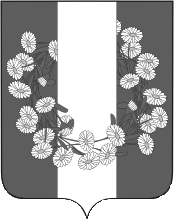 АДМИНИСТРАЦИЯ БУРАКОВСКОГО СЕЛЬСКОГО ПОСЕЛЕНИЯ КОРЕНОВСКОГО РАЙОНАПОСТАНОВЛЕНИЕ/проектот 00.11.2018                                                                                                                              № 000хут.БураковскийОб утверждении перечня муниципальных услуг администрации Бураковского сельского поселения Кореновского района, предоставление которых осуществляется по принципу «одного окна» В соответствии с пунктом 3 части 6 статьи 15 Федерального закона от 27 июля 2010 года № 210-ФЗ «Об организации предоставления государственных и муниципальных услуг» администрация Бураковского сельского поселения Кореновского района  п о с т а н о в л я е т:1. Утвердить перечень муниципальных услуг администрации Бураковского сельского поселения Кореновского района, предоставление которых осуществляется по принципу «одного окна» (прилагается).2. Признать утратившими силу постановление администрации Бураковского  сельского поселения Кореновского района от 18 октября 2018 года № 117 «Об утверждении перечня муниципальных услуг администрации Бураковского сельского поселения Кореновского района, предоставление которых осуществляется по принципу «одного окна».3.  Общему отделу администрации Бураковского сельского поселения Кореновского района (Абрамкина) обнародовать настоящее постановление в установленных местах и разместить его на официальном сайте органов местного самоуправления Бураковского сельского поселения Кореновского района в сети Интернет.4. Постановление вступает в силу после его официального обнародования. ГлаваБураковского сельского поселения Кореновского района                                                                           Л.И.ОрлецкаяПЕРЕЧЕНЬмуниципальных услуг администрации Бураковского сельского поселения Кореновского района, предоставление которых осуществляется по принципу «одного окна» ГлаваБураковского сельского поселения Кореновского района                                                                           Л.И.ОрлецкаяПРИЛОЖЕНИЕУТВЕРЖДЕНпостановлением администрацииБураковского сельского поселенияКореновского районаот  00 ноября 2018 года  № 000№ п/пНаименование муниципальной услуги Земельные и имущественные отношенияЗемельные и имущественные отношения1Предоставление земельных участков, находящихся в государственной или муниципальной собственности, в постоянное (бессрочное) пользование2Прекращение правоотношений с правообладателями земельных участков3Предоставление выписки из реестра муниципального имущества4Предоставление муниципального имущества в аренду или безвозмездное пользование без проведения торгов5Выдача согласия на залог права аренды земельного участка, на перенаем или субаренду земельного участкаАвтотранспорт и дорогиАвтотранспорт и дороги6Выдача специального разрешения на движение по автомобильным дорогам местного значения тяжеловесного и (или) крупногабаритного транспортного средстваРегулирование предпринимательской деятельностиРегулирование предпринимательской деятельности7Выдача разрешения на право организации розничного рынкаСоциальное обслуживаниеСоциальное обслуживание8Выдача разрешений на вступление в брак лицам, достигшим возраста шестнадцати лет 9Уведомительная регистрация трудового договора с работодателем-физическим лицом, не являющимся индивидуальным предпринимателемПредоставление справочной информацииПредоставление справочной информации10Предоставление копий правовых актов администрации муниципального образования11Предоставление выписки из похозяйственной книги12Предоставление справок и иных документов в сфере жилищно-коммунального хозяйстваЖилищно-коммунальное хозяйствоЖилищно-коммунальное хозяйство13Предоставление порубочного билета и (или) разрешения на пересадку деревьев и кустарников14Предоставление разрешения на осуществление земляных работ15Предоставление информации о порядке предоставления жилищно-коммунальных услуг населению16Выдача разрешения на перемещение отходов строительства, сноса зданий и сооружений, в том числе грунтов17Согласование проведения работ в технических и охранных зонах18Согласование схемы движения транспорта и пешеходов на период проведения работ на проезжей частиПрочееПрочее19Присвоение, изменение и аннулирование адресов20Возврат платежей физических и юридических лиц по неналоговым доходам из бюджета муниципального образования21Предоставление мест под одиночное,  родственное, воинское, почетное  захоронение, подзахоронение   на месте родственного захоронения22Предоставление мест для создания семейного (родового) захоронения23Перерегистрация свидетельств о регистрации захоронений на иных лиц (родственников, близких родственников)